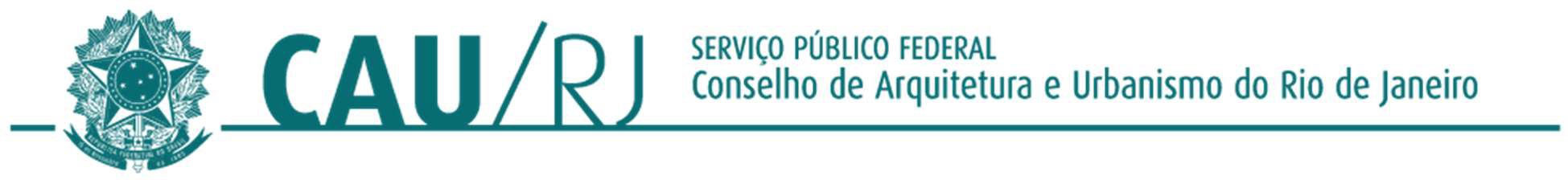 RESOLUÇÃO N° 26, DE 6 DE JUNHO DE 2012ANEXO I-A(Incluído pela Resolução n° 87, de 12 de setembro de 2014)(1) De acordo com o disposto no art. 48, § 2º, da Lei nº 9.394, de 20 de dezembro de 1996 e na Resolução CNE/CES nº 1, de 2002, alterada pela Resolução CNE/CES nº 8, de 2007, concedendo ao interessado o equivalente ao diploma de Arquiteto e Urbanista.www.caurj.gov.br / Conselho de Arquitetura e Urbanismo do Rio de JaneiroMODELO MATRICIAL PARA REQUERIMENTO DE REGISTRO DE DIPLOMADOS EM IESESTRANGEIRAS NO SICCAUMODELO MATRICIAL PARA REQUERIMENTO DE REGISTRO DE DIPLOMADOS EM IESESTRANGEIRAS NO SICCAU1 – IDENTIFICAÇÃO DO INTERESSADO1 – IDENTIFICAÇÃO DO INTERESSADONome completoNacionalidadeNaturalidadeData de nascimentoIdentidade de estrangeiroCPFEndereço completo deresidência no Brasil2 – FORMAÇÃO PROFISSIONAL2 – FORMAÇÃO PROFISSIONALInstituição de formaçãoCurso de formaçãoCidadePaísData de expedição do diploma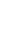 3 – REVALIDAÇÃO DO DIPLOMA3 – REVALIDAÇÃO DO DIPLOMAInstituição de revalidação (1)CidadeUFData de expedição